Wołomin, 12.02.2024 r.Zamawiający:Powiat Wołomińskiul. Prądzyńskiego 3, 05-200 Wołomin BZP.272.7.2024INFORMACJA Dotyczy: Rozbudowa drogi powiatowej nr 4311W (ul. Słoneczna) na odcinku od końca zjazdu do działki 1178/2 obręb 0006-Kraszew Stary do ronda w miejscowości Stary Kraszew (...)Zamawiający informuje, że w terminie określonym zgodnie z art. 284 ust. 2 ustawy z 11 września 2019 r. – Prawo zamówień publicznych (t.j.: Dz.U. z 2023 r., poz. 1605 z późn. zm.) – dalej: ustawa Pzp, wykonawcy zwrócili się do zamawiającego z wnioskiem o wyjaśnienie treści SWZ.W związku z powyższym, zamawiający udziela następujących wyjaśnień:Pytanie 10: Na profilu dotyczącym kanalizacji deszczowej z drenażowych PP DN400 – rys. nr 3.9 – brak jest przekroju poprzecznego z wymiarami obsypki kanału. Prosimy o określenie wymiarów obsypki, typu geowłókniny i rodzaju materiału do obsypki.Odpowiedź 10:Zamawiający zamieszcza rysunek profilu podłużnego dla odcinka kanalizacji deszczowej z rury drenażowej PP SN8 DN400 typ MP o dł. 341,1 m zawierający zaktualizowany przekrój.  Na rysunku tym ujęte zostały wymiary obsypki, rodzaj materiału do obsypki, a także typ geowłókniny niezbędnej do zastosowania.Pytanie 11: Prosimy o określenie specyfikacji technicznych / wizualizacji / zdjęcia wiaty przystankowej.Odpowiedź 11:Należy zastosować model wiaty przystankowej spełniający poniższe wymagania:-	wiata z płaskim dachem-	konstrukcja nośna stalowa pokryta lakierem proszkowym (piecowym)-	zadaszenie – szkło bezpieczne-	tylna ściana – szkło bezpieczne-	wyposażenie dodatkowe – zintegrowana ławka z litego drewna, boczne panele umożliwiające prezentację treści wizualnych (panele reklamowe)-	wymiary (mm): szer.: 4180, wys.: 2585, gł.: 1700.Szczegółowy rodzaj oraz kolorystykę wiat przystankowych należy uzgodnić na etapie wykonywania robót.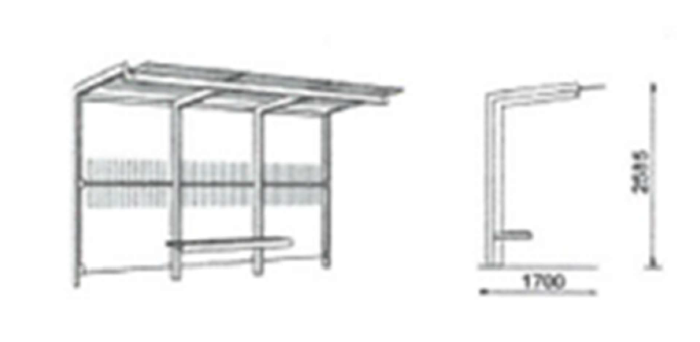 Pytanie 12: Czy Zamawiający dopuszcza zastosowanie rur dwuściennych korugowanych fi 300, fi 600 SN8 zamiast fi 300, fi 300 PVC-U SN8?Odpowiedź 12:Kanalizacja deszczowa wchodząca w zakres inwestycji będącej przedmiotem niniejszego zamówienia nie zawiera odcinków z rur ⌀300 oraz ⌀600. Należy zastosować rury zgodne z dokumentacją projektową oraz SST, tj. wykonane z PP o sztywności SN8. Zamawiający wyraża zgodę na zastosowanie rur dwuściennych korugowanych o średnicy nominalnej zgodnej z dokumentacją.Pytanie 13: Zamawiający wymaga osobistego wykonania przez Wykonawcę nowej geometrii drogi, co jest bardzo ogólnym i niezrozumiałym określeniem. Prosimy o dokładne wskazanie i wyjaśnienie, jakie roboty Wykonawca musi wykonać osobiście.Odpowiedź 13:Wykonawca ma obowiązek wykonać osobiście roboty związane z wykonaniem geometrii drogi. Obowiązek ten dotyczy ustawienia krawężników drogowych oraz obrzeży.Pytanie 14: Prosimy o wyjaśnienie do jakiej kwoty brutto zostanie wypłacone wynagrodzenie w 2024 roku?Odpowiedź 14:Kwota, jaką Zamawiający zamierza przeznaczyć na realizację zamówienia w 2024 roku została ujęta w uchwale Rady Powiatu Wołomińskiego w sprawie uchwalenia budżetu Powiatu Wołomińskiego na 2024 rok.Pytanie 15: Czy dla płatności częściowych do 70% wartości zamówienia, Zamawiający dopuści fakturowanie przynajmniej raz w miesiącu po wystawieniu protokołu częściowego odbioru robót (PCO), zatwierdzonego przez Inspektora Nadzoru i Zamawiającego.Odpowiedź 15:Zamawiający dopuszcza taką częstotliwość płatności - po zatwierdzeniu protokołu częściowego odbioru robót.Pytanie 16: Prosimy o podanie ilości oraz średnicy drzew przeznaczonych do wycinki wraz z zamieszczeniem inwentaryzacji tych drzew, gdyż nie wynika to z Projektu Wykonawczego. Na planie sytuacyjnym widnieją drzewa które kolidują np. z ciągiem pieszo-rowerowym, ale nie są oznaczone jako drzewa do wycinki.Odpowiedź 16:Drzewa przeznaczone do wycinki zostały oznaczone w dokumentacji projektowej, w szczególności w projekcie zagospodarowania terenu (tom I) oraz w części dotyczącej inwentaryzacji zieleni (tom II.5)  w projekcie budowlanym. Jednocześnie Zamawiający informuje, że w związku z tym, iż charakter zamówienia jest ryczałtowy, Wykonawca ponosi odpowiedzialność za prawidłowe określenie ilości przedmiarowych na podstawie dokumentacji projektowej, wizji w terenie oraz SST.Pytanie 17: W formularzu cenowym branży drogowej brak jest pozycji dla warstwy podbudowy z mieszanki kruszyw niezwiązanych z kruszywa łamanego 0/31,50 C90/30 stabilizowanego mechanicznie o grubości po zagęszczeniu 15 cm pod zatoki autobusowe. Prosimy o uzupełnienie.Odpowiedź 17:Powierzchnię ww. warstwy podbudowy dla zatok autobusowych należy uwzględnić w pozycji nr 48 formularza cenowego.Pytanie 18: Prosimy o wyjaśnienie rozbieżności dotyczącej konstrukcji nawierzchni chodnika – w opisie Projektu Wykonawczego podana jest warstwa mrozoochronna z kruszywa naturalnego 0/8 o grubości 10 cm, natomiast na przekrojach wskazana jest warstwa z gruntu stab. cem. o Rm=2,5 MPa (z betoniarni) o grubości 10 cm.Odpowiedź 18:Należy wykonać 10 cm warstwę z gruntu stabilizowanego cementem o Rm=2,5 MPa (z betoniarni), zgodnie z przekrojem normalnym.Pytanie 19: Prosimy o wyjaśnienie rozbieżności dotyczącej konstrukcji nawierzchni ciągu pieszo-rowerowego – w opisie Projektu Wykonawczego podana jest warstwa mrozochronna z kruszywa naturalnego 0/8 o grubości 10 cm, natomiast na przekrojach wskazana jest warstwa z gruntu stab. cem. o Rm=2,5 MPa (z betoniarni) o grubości 10 cm.Odpowiedź 19:Należy wykonać 10 cm warstwę z gruntu stabilizowanego cementem o Rm=2,5 MPa (z betoniarni), zgodnie z przekrojem normalnym.Pytanie 20: W projekcie SOR przywołane jest wykonanie oznakowania poziomego grubowarstwowego, natomiast w formularzu cenowym branży drogowej w pozycji 69. wskazane jest wykonanie oznakowania poziomego malowanego cienkowarstwowo. Prosimy o wyjaśnienie rozbieżności.Odpowiedź 20:Oznakowanie poziome należy wykonać jako cienkowarstwowe.Pytanie 21: Prosimy o udostępnienie schematu dla wiaty przystankowej.Odpowiedź 21:Patrz odpowiedź na pytanie nr 11.Pytanie 22: W specyfikacji technicznej zamieszczono zapis o wiatach przystankowych- czy na inwestycji będą ustawiane wiaty przystankowe? Jeśli tak, prosimy o przesłanie parametrów technicznych wiaty dot. min. wielkości, kolorystyki, rodzaju ( wygląd bryły) rys. podglądowy, Bez powyższych informacji nie jesteśmy w stanie dokonać wyceny wiat.Odpowiedź 22:Patrz odpowiedź na pytanie nr 11.Pytanie 23: Ze względu na brak przedmiaru, prosimy o informacje z których rysunków PW B.DROGOWA czy PW Kanalizacja dokonać pomiaru ilości nawierzchni?Odpowiedź 23:Wykonawca ponosi odpowiedzialność za prawidłowe określenie ilości przedmiarowych na podstawie dokumentacji projektowej, wizji w terenie oraz SST. Ilości przedmiarowe dla poszczególnych branż należy oszacować na podstawie projektów wykonawczych odpowiednich dla danej branży.Pytanie 24: Dot. odpowiedzi na pyt. nr. 6 z dn.09.02.2024: Z odpowiedzi wynika, iż zlewnia nr.1 jest wykonana. Prosimy o dokładny zakres wchodzący w skład zlewni nr.2, jaki został do wykonania..Odpowiedź 24:Szczegóły dotyczące zlewni zostały dokładnie opisane we właściwej dokumentacji branżowej.Pytanie 25: Prosimy o zamieszczenie projektów branży drogowej i kanalizacji deszczowej z zaznaczonymi wyraźnie zakresami do wykonania. Zamieszczone projekty obejmują całą inwestycje z zakresem już wykonanym bez wyraźnego rozdzielenia zakresów. Wnioskujemy o przedłużenie terminu składania ofert do 21.02.2024.Odpowiedź 25:Szczegółowy zakres oraz długość odcinka do wykonania w inwestycji będącej przedmiotem niniejszego zamówienia został określony w SWZ.Jednocześnie Zamawiający informuje, że termin składania ofert zostaje wydłużony do 19.02.2024 r.………………………………….………….Kierownik zamawiającego lub osoba upoważniona do podejmowania czynności w jego imieniu